      11 января 2024 г. в ГБПОУ «Троицкий технологический техникум»  прошло заседание педагогического  совета на тему: «Качество образования возможности его повышения в условиях региональной инновационной площадки».     Согласно повестке педсовета, по первому вопросы выступил  И.о. директора ГБПОУ «ТТТ» Ю.Н.Оноприенко  на тему «Материально-техническое  обеспечения, как фактор  повышения качества образования  в первом полугодии 2023-2024 г.» 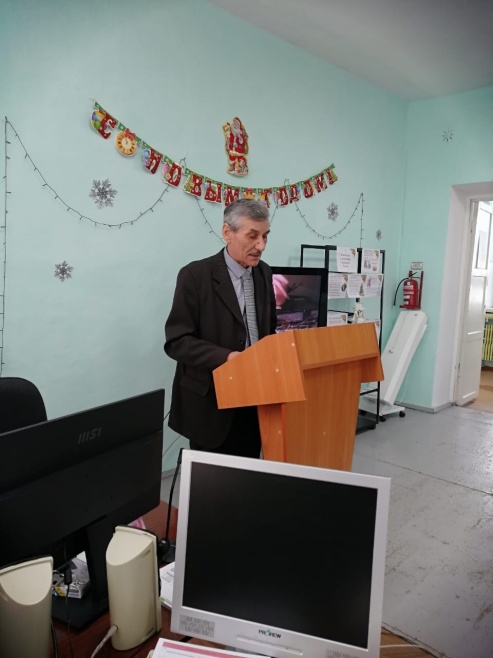       По второму вопросу выступила  Л.В. Гартвик  заместитель директора по ТО с докладом на тему «Итоги учебной работы В ГБПОУ «Троицкий технологический техникум» в первом полугодии 2023-2024 уч.г.».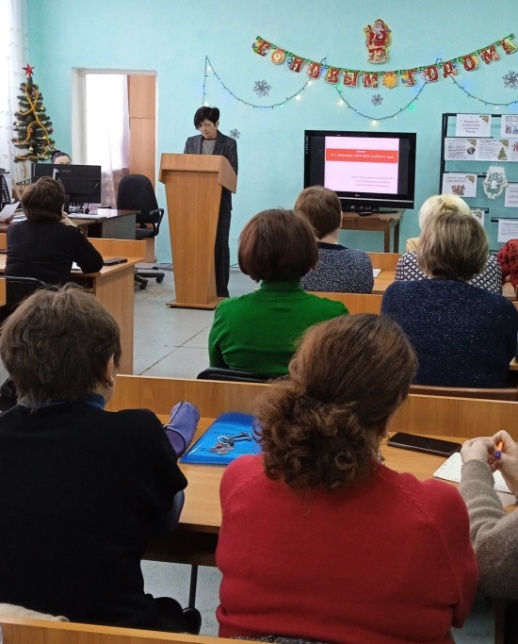 По третьему вопросу выступила  Г.А. Павлищук,  заместитель директора по УМР с докладом на тему «Развитие системы повышения квалификации педагогических кадров в условиях реализации региональной инновационной площадки».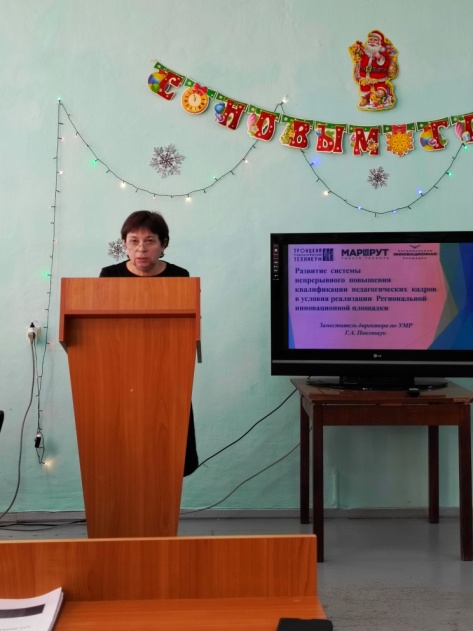 По четвертому вопросу выступила Г.Л. Кузнецова  и.о.  директора по ВР  с докладом на тему «Индивидуально-воспитательный маршрут студента как форма развития личности».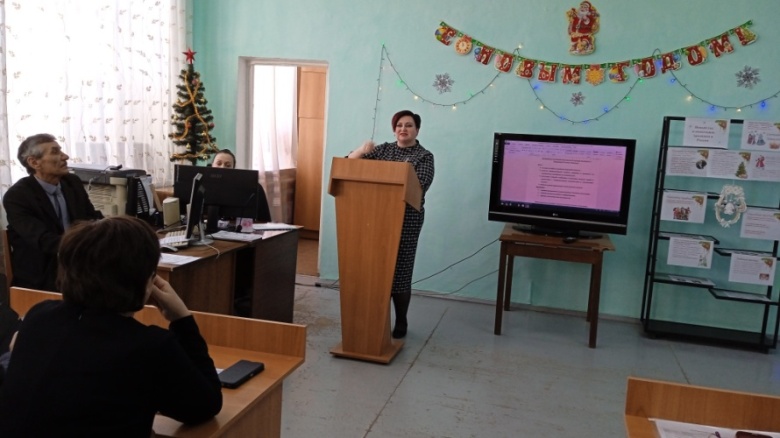     По пятому вопросу выступила Г.Г. Гуськова  педагог-психолог  с докладом на тему «Адаптация обучающихся I курса к новым условиям».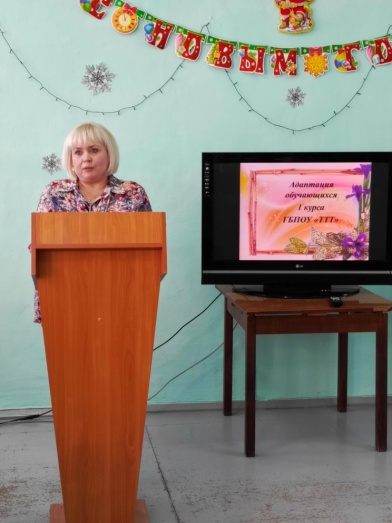 По итогу педагогического совета были приняты соответствующие решения.